Выполнение работ по ремонту автомобильной дороги по ул. Ленина (от ул. Трынова до ул. Чкалова) в г. Рузаевка Республики Мордовия.(устройство  тротуаров)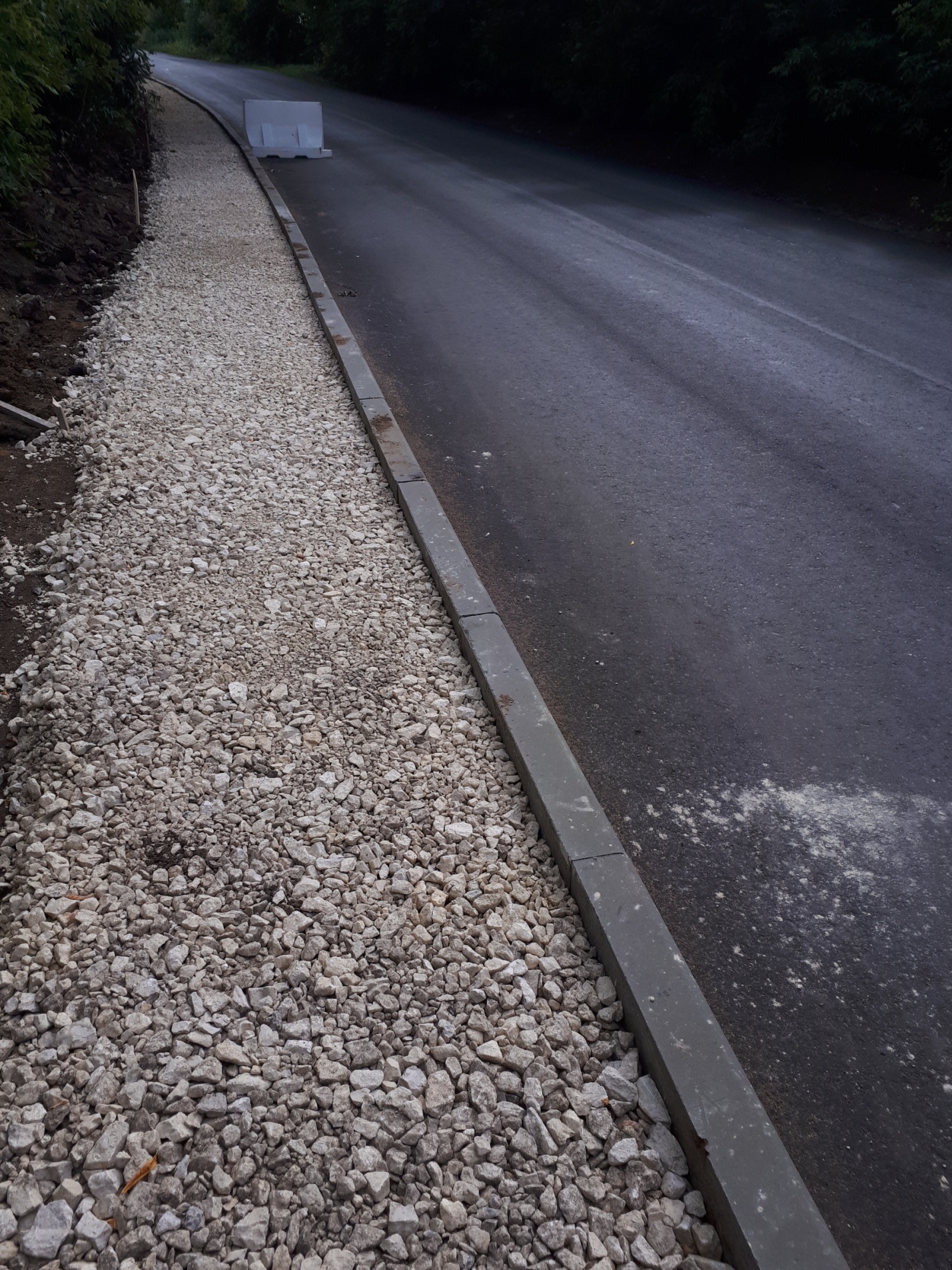 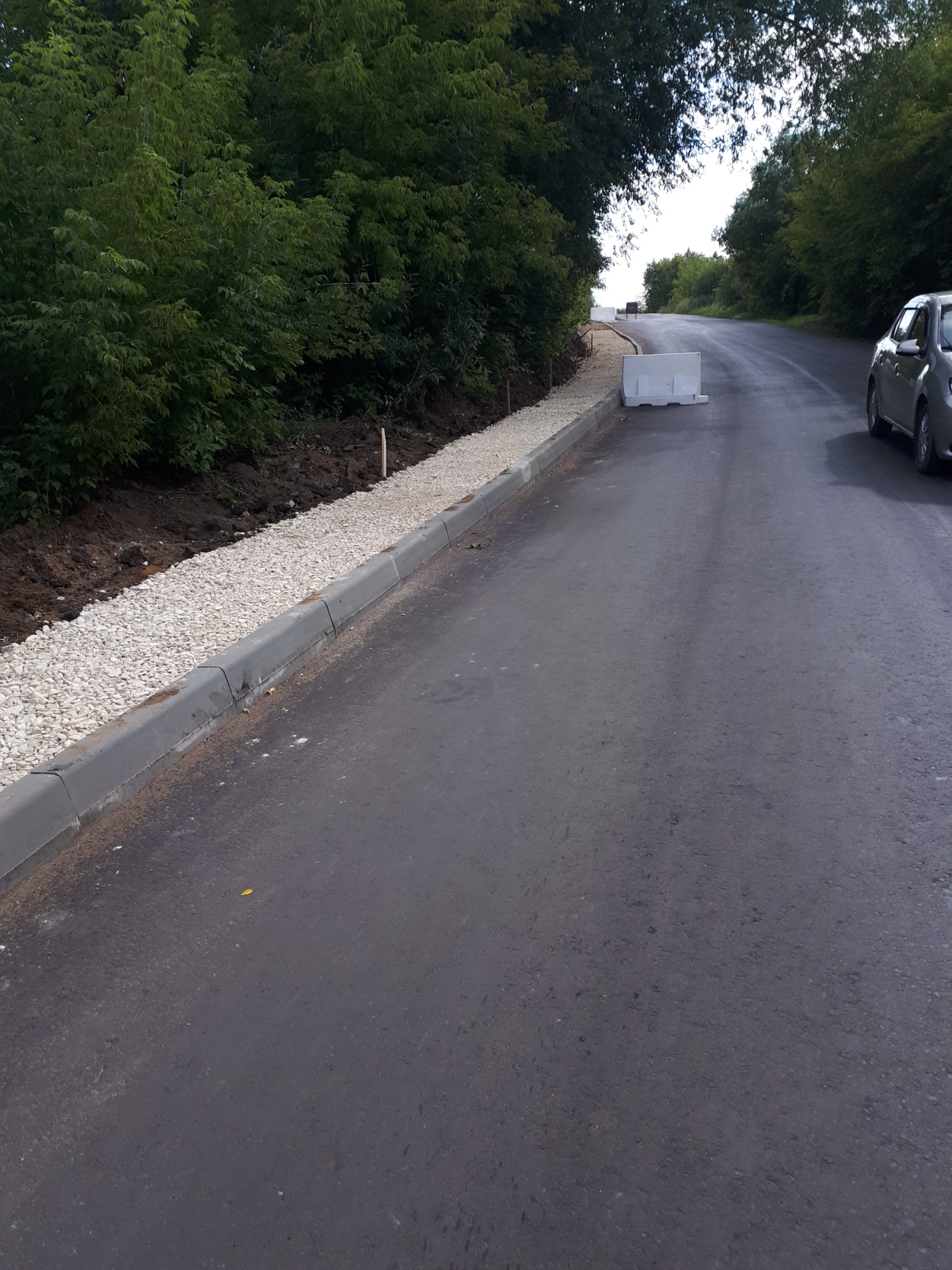 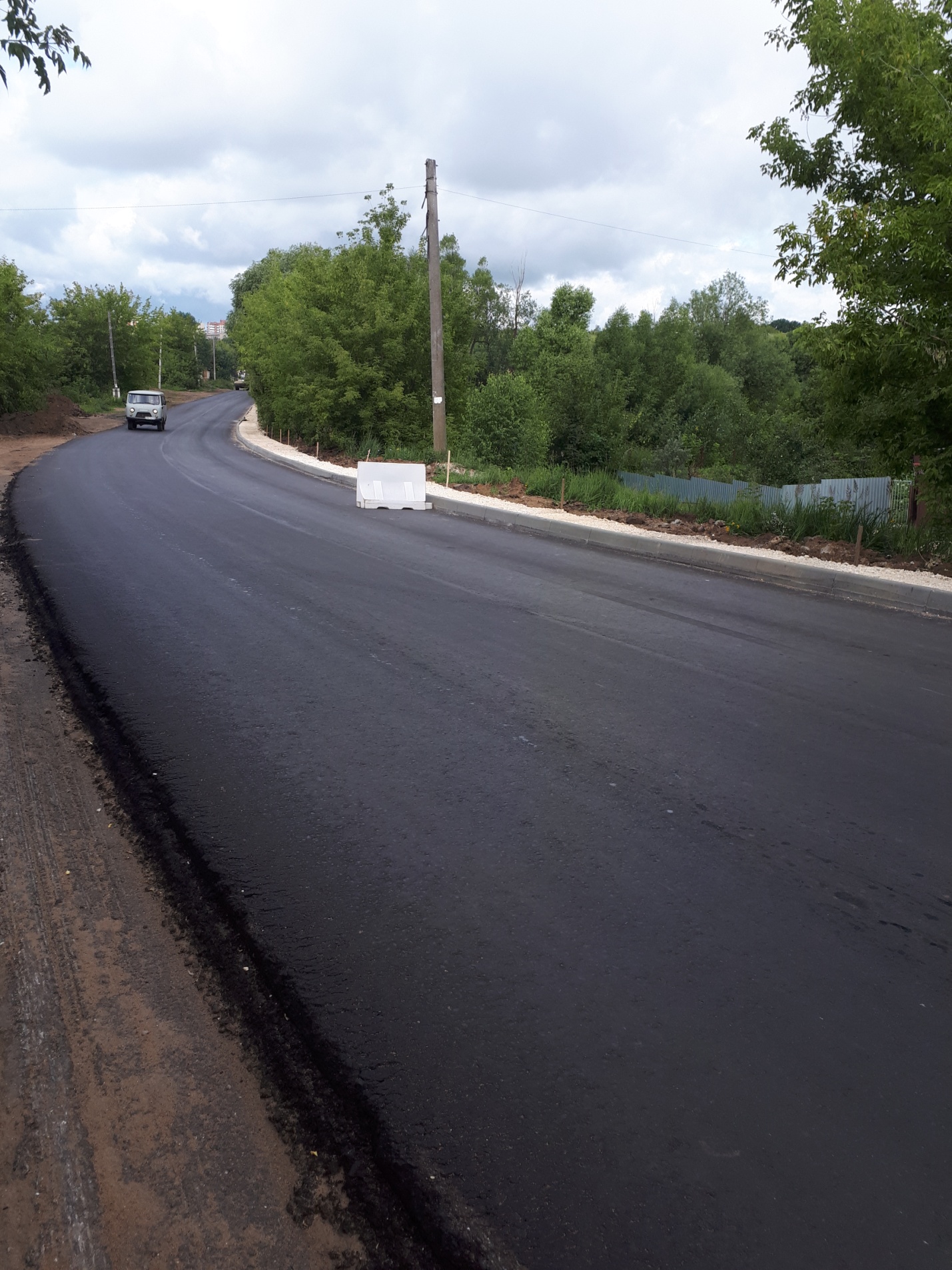 Ремонт автомобильной дороги по ул. Петрова ( от ул. Маяковского до ул. Юрасова) в г. Рузаевка Республики Мордовия(ремонт тротуаров)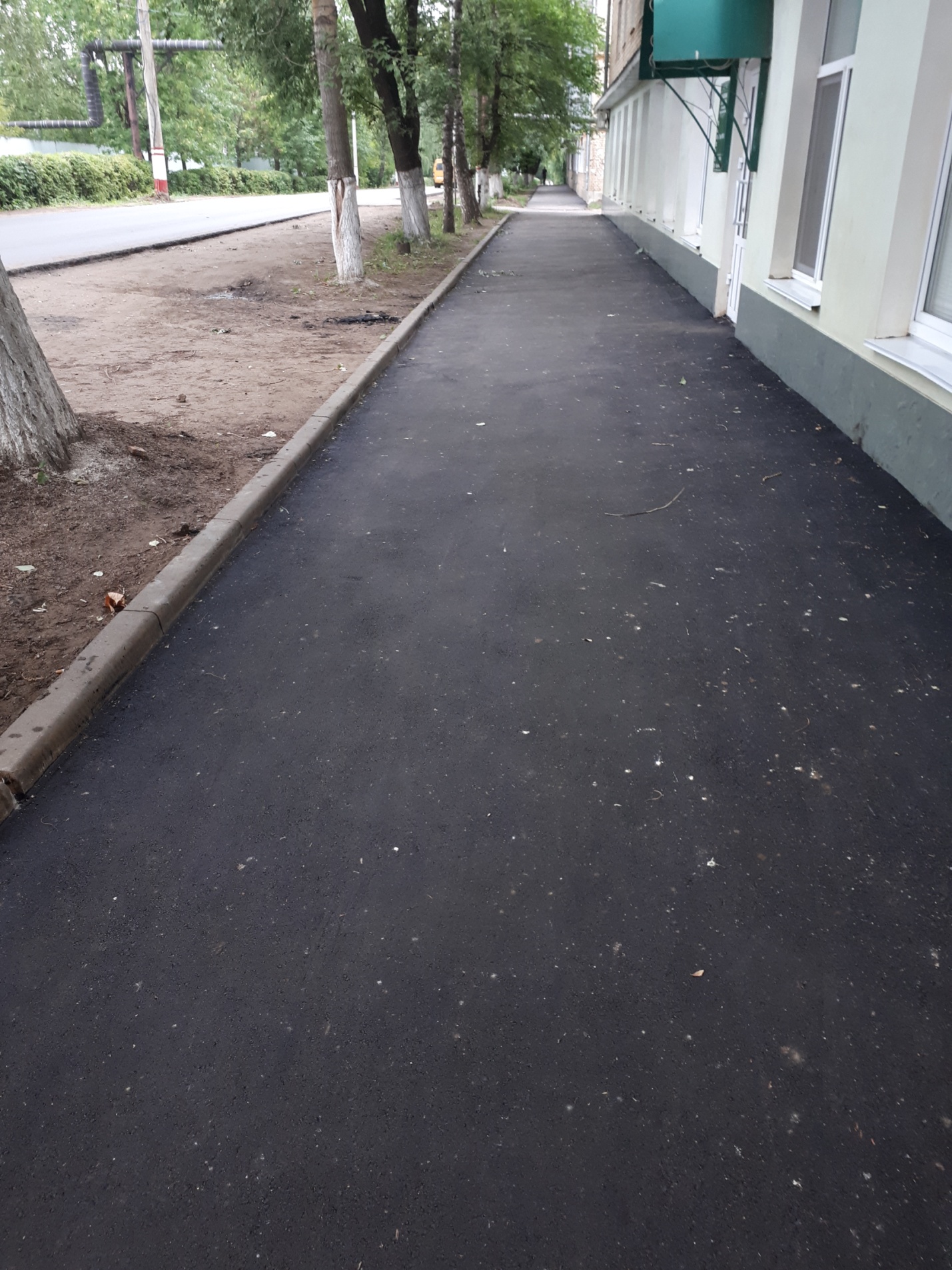 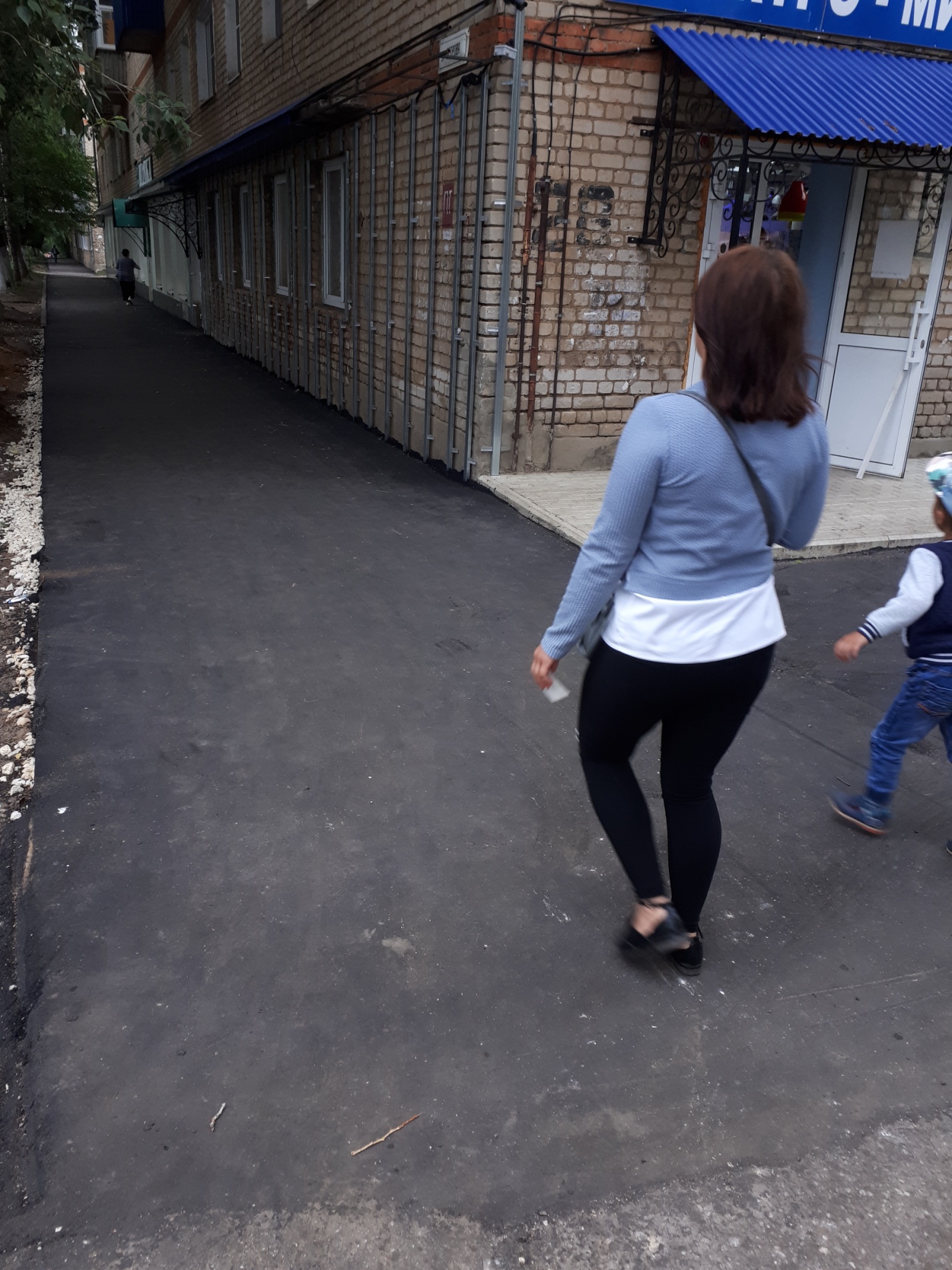 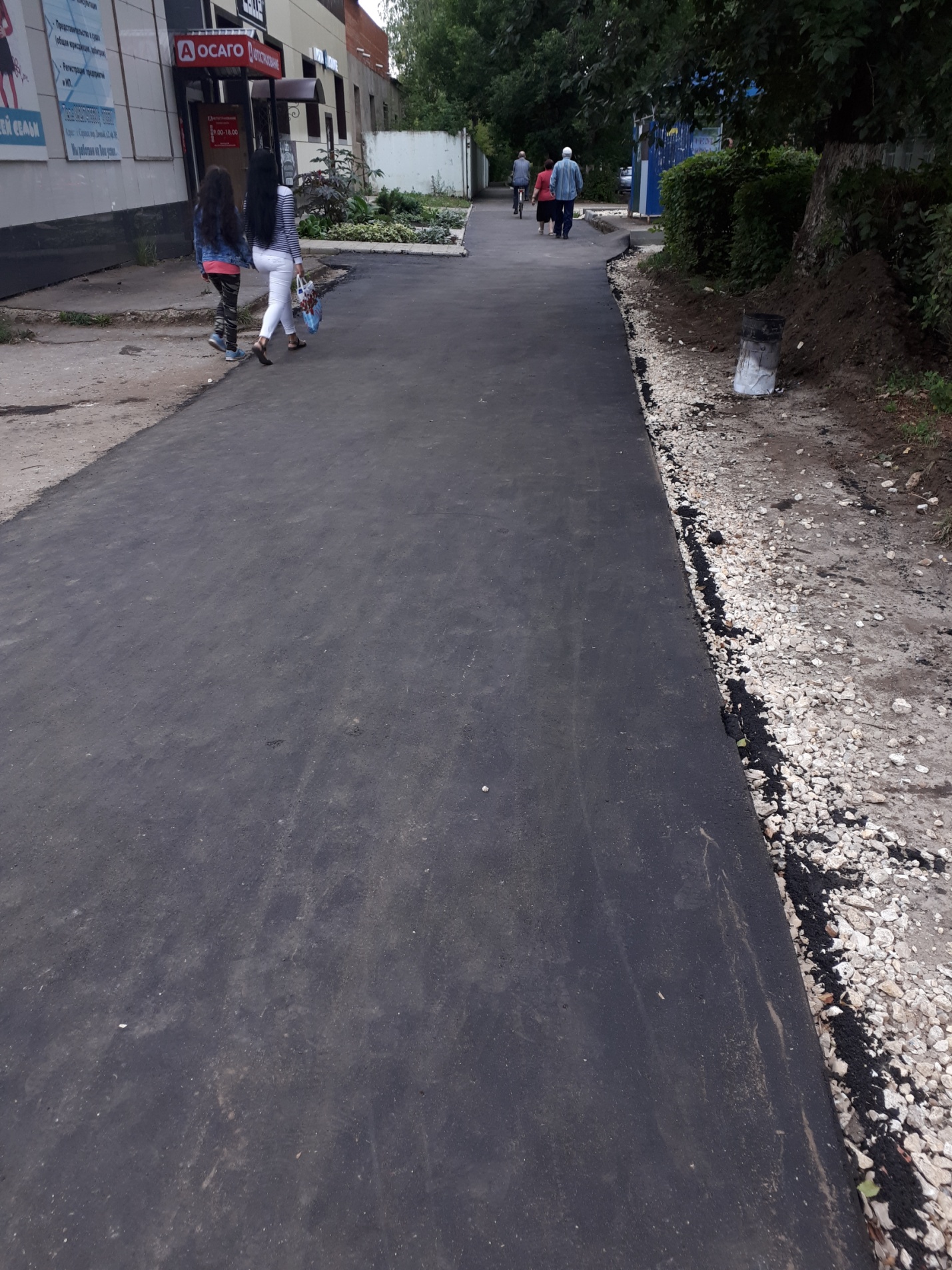 Выполнение работ по ремонту автомобильной дороги на Юрьевку в г. Рузаевка Республики Мордовия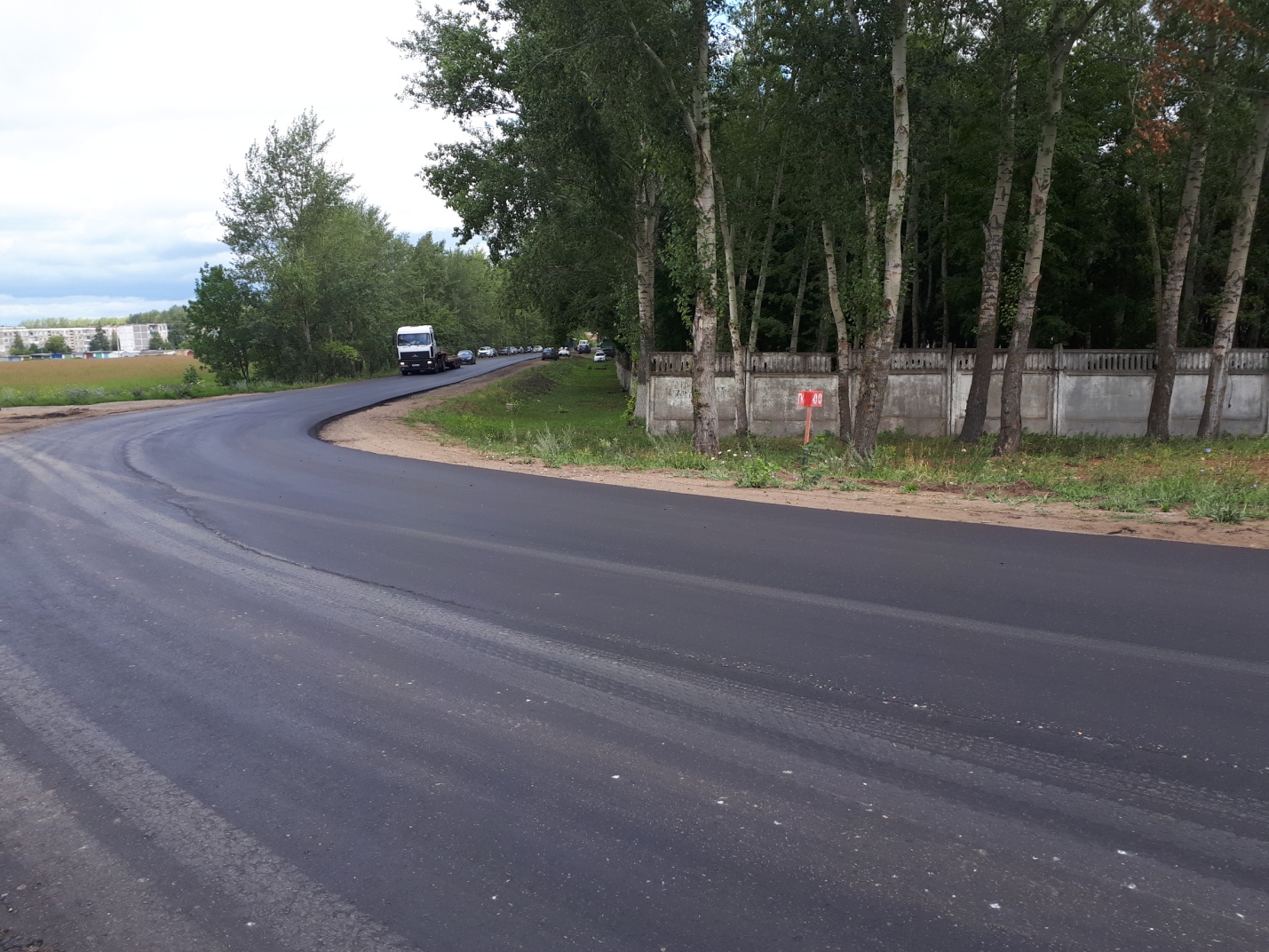 